BREVET DE TECHNICIEN SUPÉRIEURARCHITECTURES EN MÉTAL : CONCEPTION ET RÉALISATIONSESSION 2020E4 : Analyse, prescription, conception d'un projetU 4Durée : 4h – Coefficient : 4Contenu du dossier Sujet : 10 pagesDossier Technique : 13 pagesDossier Ressources : 5 pagesDossier Réponses : 4 pagesBarème indicatifPartie 1 : 16 pointsPartie 2 : 8 pointsPartie 3 : 48 pointsPartie 4 : 8 pointsRecommandations Il est vivement recommandé de lire l’ensemble des documents avant de commencer à répondre aux questions. Temps conseillé : 20 minutesCalculatriceL'usage de la calculatrice avec mode examen actif est autorisé.L'usage de la calculatrice sans mémoire, « type collège » est autorisé.Analyse des besoins du clientIdentification des contraintes techniques liées à l’exploitation et à destination de l’ouvrageObjet du marchéÀ partir des éléments descriptifs du dossier technique, précisez l’objet et la localisation du projet et explicitez l’objectif principal visé par la création de la passerelle.Profil en long - Largeur utilePrécisez la longueur totale de la passerelle métallique et les portées entre appuis (travure), ainsi que sa largeur utile.Précisions sur les choix architecturauxParti pris architecturalCitez les quatre grands principes conceptuels qui ont été retenus lors de la conception architecturale de l’ouvrage.Typologie d’ouvrageNommez le type d’ouvrage retenu par le Maître d’Ouvrage pour réaliser la structure porteuse principale de la passerelle, et précisez quelles en sont les hauteurs sur les berges et à mi-travée.Identification des contraintes réglementaires, administratives et environnementalesPente du profil en longPrécisez quelle est la pente maximale prescrite afin de favoriser l’accès PMR sur la passerelle.Tirant d’airIndiquez quelle doit être la hauteur libre minimale entre la passerelle et le niveau d’eau en partie centrale de l’ouvrage. Précisez à quel objectif obéit cette contrainte.Périmètre de protection d’un monument historiqueMentionnez les éventuels périmètres de protection d’un monument historique inclus dans le site du Lac de Saint-Pardoux. Précisez si la passerelle est contenue ou non dans ces périmètres.Inventaire ZNIEFFPrécisez le type de Zone Naturelle d’Intérêt Écologique Faunistique et Floristique dont relèvent le lac et ses abords.Analyse du contexte de l’avant-projetEtude des contextes géotechniques et de chargementsCharges climatiquesDéterminez, à partir des tableaux 1 à 6 du Dossier Ressources :la pression dynamique de pointe qp pour ce projet, en assimilant l’environnement de la passerelle à un terrain de rugosité 0 ;la charge caractéristique de neige sur le sol.Expliquez pourquoi il n’y a en réalité pas lieu de se préoccuper de l’action de la neige pour ce projet.Contexte géotechniqueLa passerelle est assimilable à un pont classé en catégorie d’importance 2 vis-à-vis du risque sismique.Saint-Pardoux est situé en zone sismique modérée (zone 3).Précisez, à partir des tableaux 7 et 8 du Dossier Ressources, quelle est la réglementation applicable à la passerelle vis-à-vis du risque sismique, en indiquant, le cas échéant, la valeur de l’accélération maximale de référence au rocher agr à prendre en compte.Définition des caractéristiques de l’ouvrage et conception de l’avant-projetEtude des possibilités de liaison avec le supportAppuis des poutres treillisLa figure 16 du Dossier Technique précise la solution technologique envisagée par le bureau d’études pour chacun des quatre appuis de poutre treillis.Les éléments repérés « Appareils d’appui type D » sont des appuis en élastomère fretté, qui ont pour propriété de transmettre les actions verticales et de permettre les mouvements de translation horizontale et de rotation.Complétez le document réponse DR1 en faisant figurer la nature de chaque appui. Analyse des interfaces entre la structure et les autres lotsConnexion de la dalle de lestageLe tablier de la passerelle comporte une dalle de lestage dont la fonction principale est d’améliorer les performances vibratoires de l’ouvrage.Pour des raisons de bonnes dispositions constructives, il conviendra d’assurer une connexion mécanique entre la dalle de lestage et les pièces de pont (cette connexion ne sera pas prise en compte dans les calculs ultérieurs).Proposez une solution technologique permettant d’obtenir cette connexion mécanique, en précisant à quel moment du projet il serait le plus judicieux de la mettre en œuvre.Définition de la structure porteuse principale et les stabilitésPré-dimensionnement des pièces de pontLes pièces de pont sont les éléments porteurs horizontaux destinés à supporter le platelage et la dalle de lestage, et portant entre les deux poutres treillis principales.Surface de chargementHachurez et cotez sur le document réponse DR2 la surface de chargement de la pièce de pont repérée PP12.Charges linéiquesLes pièces de pont sont soumises aux charges élémentaires suivantes :charges permanentes G :poids propre de la pièce de pont : négligeable en première approche ;dalle de lestage en béton épaisseur moyenne 13,25 cm, masse volumique moyenne : 2.500 kg/m³ ;platelage bois : épaisseur 45 mm, masse volumique 650 kg/m³ ;équipements et réseaux divers : 0,8 kN/m².Charges d’exploitation I : 4 kN/m²En considérant une largeur de chargement de 4,00 m, déterminez les charges linéiques permanentes qG et d’exploitation qI agissant sur les pièces de pont.Modélisation isostatique – Sollicitations internesOn modélise dans cette question les pièces de pont comme des poutres isostatiques sur deux appuis d’extrémités distants de 3,80 m, et soumises aux charges linéiques élémentaires qG = 17,5 kN/m et qI = 16 kN/m.Déterminez les valeurs maximales de l’effort tranchant VEd et du moment fléchissant My,Ed sous la combinaison 1,35 G + 1,5 I.Modélisation isostatique - Dimensionnement ELU en flexionLes pièces de pont seront de nuance S275 et doivent être dimensionnées en élasticité.Déterminez le module de résistance élastique Wel,y minimal qu’elles devront présenter.Modélisation isostatique - Choix d’un profilé HEA pour l’ELUOn fait l’hypothèse ici que les pièces de pont seront en profilés HEA.Entourez sur le document réponse DR3 la valeur du module de résistance élastique Wel,y correspondant au plus petit HEA suffisant pour satisfaire à la condition de résistance de la question Q16, et concluez sur le profilé à retenir en complétant la dernière ligne du DR3.Modélisation isostatique – Dimensionnement pour l’ELS en situation transitoirePour des raisons de bonnes dispositions constructives, on souhaite limiter la déformation verticale des pièces de pont lors du coulage de la dalle de lestage.On fixe ainsi la valeur maximale de cette flèche à la plus faible des deux valeurs suivantes : (L représentant ici la portée, soit 3,80 m).En considérant que la charge linéique agissant sur les pièces de pont dans cette situation vaut qG = 17,5 kN/m, et qu’il n’y a alors pas de charge d’exploitation à prendre en compte, déterminez l’inertie minimale Iy que doit présenter le profilé à mettre en œuvre.Concluez, à l’aide du tableau n°9 du Dossier Ressources, sur le profilé HEA qui conviendrait pour l’ELS, et sur le profilé HEA qu’il faudrait finalement choisir compte tenu des critères ELU et ELS transitoire.On rappelle la formule de calcul pour la flèche d’une poutre chargée uniformément sur appuis d’extrémités :.Modélisation hyperstatique - Sollicitations internesOn envisage maintenant une solution hyperstatique, consistant à liaisonner par encastrement les pièces de pont sur les membrures basses des poutres treillis.Les charges élémentaires sont les mêmes que pour le modèle isostatique, c’est à dire qG = 17,5 kN/m et qI = 16 kN/m.La portée théorique des pièces de pont est toujours de 3,80 m.L’étude mécanique de cette poutre bi-encastrée pourra être menée à partir du formulaire ci-dessous.Représentez le schéma statique (charge transversale, actions de liaisons, cotes, …) de la pièce de pont à l’équilibre à l’ELU et précisez les valeurs de sollicitations internes maximales (effort tranchant VEd et moment fléchissant My,Ed).Modélisation hyperstatique - Dimensionnement en flexion à l’ELULes pièces de pont seront de nuance S275 et doivent être dimensionnées en élasticité.Déterminez le module de résistance élastique Wel,y minimal qu’elles devront présenter.Pré-dimensionnement des poutres treillisCombinaisons de chargesUn premier calcul de pré-dimensionnement des poutres treillis permettra d’obtenir les ordres de grandeur pour :le moment maximum en travée ;le moment maximum sur appui ;les réactions d’appuis maximales sur les piles P1 et P2 ;les réactions d’appuis maximales sur les culées C0 et C3 ;le soulèvement maximal sur les culées C0 et C3.Outre les charges permanentes G, on modélisera pour cela les charges d’exploitation suivant les trois dispositions possibles suivantes :Cochez dans le tableau du DR4 les cas les plus adaptés à chacune des vérifications visées. Aucun calcul n’est demandé.Sollicitations internes globalesEn première approche, on peut considérer que la poutre treillis fonctionne comme une poutre continue sur quatre appuis, modélisée à l’ELU comme suit :Tracez sur les repères du DR5 les diagrammes de l’effort tranchant VEd et du moment fléchissant My,Ed pour ce modèle mécanique.Estimation de la retombée minimale pour l’ELUOn peut estimer que le moment fléchissant maximal des poutres treillis se trouve au niveau des appuis intermédiaires, et est de l’ordre de 9.800 m.kN à l’ELU.On envisage à ce stade des membrures hautes et basses en profils creux rectangulaires de 450 mm x 250 mm ép. 12,5 mm en S355.Pour se prémunir des éventuelles instabilités, on souhaite ne pas faire travailler l’acier à plus de 70% de sa limite élastique.Déterminez, avec ces hypothèses l’écartement théorique minimal (cote d’épure) entre les membrures hautes et basses, qui permettrait d’assurer leur résistance vis-à-vis de l’effort normal.Proposition des choix techniques, des types d’assemblagesChoix des types de profilés, des types d’assemblageOn retient finalement une configuration hyperstatique pour les pièces de pont, qui seront donc bi-encastrées sur les membrures basses des treillis.Profils creux ou laminésExpliquez sans calcul mais avec des arguments technologiques clairs :Pourquoi est-il plus intéressant pour les pièces de pont de choisir cette solution bi-encastrée ?Quelle solution technologique d’assemblage entre les pièces de pont et la membrure inférieure des poutres treillis vous semble la plus pertinente pour parvenir à réaliser cette solution bi-encastrée ?Quel avantage y a-t-il à choisir un profil creux plutôt qu’un profil laminé en I ou en H pour les pièces de pont ?Quelle conséquence mécanique potentiellement préjudiciable pour la membrure basse du treillis va générer cette solution bi-encastrée ?Quel est alors l’intérêt de retenir un profil creux rectangulaire pour la membrure basse de la poutre treillis plutôt qu’un profilé en I ou en H ?Conception des poutres treillisLa charpente métallique sera réalisée en usine par tronçons élémentaires qui seront transportés par voie routière sur site, où une plate-forme d’assemblage sera prévue. Ces tronçons élémentaires y seront assemblés par soudage de façon à reconstituer trois tronçons principaux : deux tronçons de rive et un tronçon central.Ces trois tronçons principaux seront ensuite positionnés de façon définitive, puis soudés afin d’assurer la continuité mécanique de l’ensemble.Répartition des tronçons principauxPrécisez quelle est la principale sollicitation agissant sur les membrures des poutres treillis (effort normal NEd, effort tranchant VEd ou moment fléchissant My,Ed). Expliquez, notamment à partir des diagrammes de sollicitations internes du DR6 comment il vous semble judicieux de positionner les joints de fabrication définissant les trois tronçons principaux.Représentez l’emplacement optimal de ces joints de fabrication sur le DR6, et indiquez les longueurs approximatives des tronçons de rive et du tronçon central.Rôle des traverses hautesDéfinissez de façon concise la fonction principale des traverses reliant les membrures hautes des poutres treillis.Proposition d’une ouverture à varianteOn souhaite étudier ici une solution alternative consistant à remplacer les poutres treillis par des poutres en Profilé Reconstitué Soudé.Estimation de la retombéeOn peut estimer à 6.1010 mm4 le moment d’inertie minimal Iy,min que doivent présenter les poutres porteuses vis-à-vis des critères ELS.On envisage ici un PRS dont les semelles seraient des plats de 35x400 mm.Déterminez l’écartement minimal à adopter entre les semelles inférieures et supérieures du PRS, en négligeant les inerties propres des semelles et de l’âme.Pour rappel, le théorème de Huygens est illustré par le schéma suivant :Rédaction des pièces techniques du marchéRédaction du cahier des charges techniquesChoix d’une classe d’exécutionLa classe d’exécution des poutres treillis devra être prescrite dans les documents du marché.On considérera pour cela que la passerelle dans son ensemble relève de la classe de conséquence CCO.2b, qu’elle n’est pas assujettie à des vérifications à la fatigue, ni au séisme, et qu’elle n’a pas à supporter un chargement de foule.On rappelle cependant qu’elle sera réalisée en trois tronçons principaux qui seront assemblés sur chantier par soudage des membrures principales.Précisez à partir des tableaux 11 à 15 du Dossier Ressources :la famille d’éléments structuraux à laquelle doivent être affectées les poutres treillis ;la classe de conséquence dont relèvent les poutres treillis ;la catégorie de service dont relèvent les poutres treillis ;la catégorie de production dont relèvent les poutres treillis.Concluez sur la classe d’exécution qui doit finalement être retenue pour les poutres treillis.Réactions aux appuis :Moment maximal en travée :Déformation maximale : Cas 1 : Exploitation sur toute la longueur de la passerelle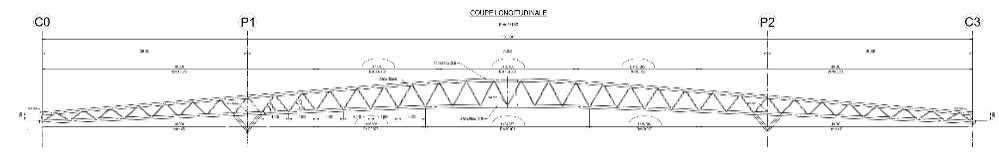 Cas 2 : Exploitation uniquement en partie centraleCas 3 : Exploitation uniquement sur les travées de rive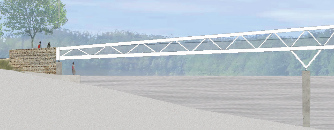 Rectangle creux 450 x 250 x 12,5 mmAire de la section : A = 167 x 10² mm²Moment d’inertie fort : Iy = 45.008 x 104 mm4Moment d’inertie faible : Iz = 17.962 x 104 mm4Module de flexion plastique fort : Wpl,y = 2.457 x 103 mm3Module de flexion plastique faible : Wpl,z = 1.630 x 103 mm3Aire de la section : A (mm²)Inertie propre de la section autour de l’axe yy passant par le centre de gravité G : IG (mm4)Distance entre l’axe yy et un axe parallèle Δ : d (mm)Inertie de la section autour de l’axe Δ :Aire de la section : A (mm²)Inertie propre de la section autour de l’axe yy passant par le centre de gravité G : IG (mm4)Distance entre l’axe yy et un axe parallèle Δ : d (mm)Inertie de la section autour de l’axe Δ :Évaluation de la solution par poutres porteuses en PRSIndiquez quels seraient les principaux avantages et inconvénients de cette alternative en PRS par rapport à la solution en poutres treillis.Évaluation de la solution par poutres porteuses en PRSIndiquez quels seraient les principaux avantages et inconvénients de cette alternative en PRS par rapport à la solution en poutres treillis.